Ministério do Trabalho e Emprego Secretaria-Executiva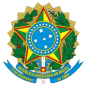 Subsecretaria de Estatística e Estudos do Trabalho Coordenação-Geral de Estudos e Estatísticas do TrabalhoCoordenação do Observatório Nacional do Mercado de TrabalhoReferência: ACORDO DE COOPERAÇÃO entre o MINISTÉRIO DO TRABALHO E EMPREGO (MTE) e o [NOME DA ENTIDADE/ORGANIZAÇÃO PARTÍCIPE] ([SIGLA DO PARTÍCIPE]), visando o acesso às informações [da RELAÇÃO ANUAL DE INFORMAÇÕES SOCIAIS - RAIS e do CADASTRO GERAL DE EMPREGADOS E DESEMPREGADOS], disponibilizados pelo MINISTÉRIO DO TRABALHO EEMPREGO, conforme Processo SEI nº [Nº PROTOCOLO].Dados cadastraisInstituiçãoResponsável pela Assinatura do ACORDOUsuários AutorizadosObjeto:O objeto do presente é o acesso do [SIGLA DO PARTÍCIPE] às informações cadastrais nas bases [da RELAÇÃO ANUAL DE INFORMAÇÕES SOCIAIS - RAIS e do CADASTRO GERAL DE EMPREGADOS E DESEMPREGADOS], mantidos pelo MINISTÉRIO DO TRABALHO E EMPREGO,com a finalidade, exclusiva, de [INSERIR A FINALIDADE DA UTILIZAÇÃO DOS DADOS PESSOAIS].2.1. Dados SolicitadosJustificativa:O [SIGLA DO PARTÍCIPE] visa utilizar os dados previstos no ACORDO com o MTE, com o intuito de [INSERIR AS JUSTIFICATIVAS PARA A DISPONIBILIZAÇÃO DOS DADOS PESSOAIS, COM A ESPECIFICAÇÃO DOS PROGRAMAS OU PROJETOS EM QUE SERÃO UTILIZADOS].Execução:[DETALHAR A FORMA DE EXECUÇÃO DAS AÇÕES, INDICANDO, QUANDO CABÍVEL, AS QUE DEMANDARÃO ATUAÇÃO EM REDE].Etapas, entregas e metas:[DESCREVER AS METAS QUANTITATIVAS E MENSURÁVEIS A SEREM ATINGIDAS, ASSIM COMO INSERIR A DEFINIÇÃO DOS INDICADORES, DOCUMENTOS E OUTROS MEIOS A SEREM UTILIZADOS PARA A AFERIÇÃO DO CUMPRIMENTO DAS METAS].6 .Objetivo / resultados esperados:Com a celebração do ACORDO e o acesso às bases de dados supracitadas, o [SIGLA DO PARTÍCIPE] espera atingir os seguintes resultados: [DETALHAR OS OBJETIVOS E RESULTADOS ESPERADOS].Plano de aplicação dos recursos financeiros e cronograma de desembolso:A execução do presente Plano de Trabalho não implica transferência de recursos financeiros entre os partícipes, cabendo a cada um o custeio das despesas inerentes à execução das ações e obrigações sob sua competência.Cada partícipe se responsabilizará pela remuneração de seus respectivos servidores e empregados designados para as ações e atividades previstas neste ACORDO, bem como de quaisquer outros encargos a eles pertinentes.Aprovação:Documento assinado eletronicamente FRANCISCO MACENA DA SILVASecretário-Executivo Ministério do Trabalho e EmpregoDocumento assinado eletronicamente [NOME COMPLETO DO REPRESENTANTE][CARGO][NOME DA ENTIDADE/ORGANIZAÇÃO PARTÍCIPE]Assinatura pelos usuários da (s) base (s) de dados:Documento assinado eletronicamente [NOME COMPLETO DO USUÁRIO] [CARGO][NOME DA ENTIDADE/ORGANIZAÇÃO PARTÍCIPE]Documento assinado eletronicamente [NOME COMPLETO DO USUÁRIO][CARGO][NOME DA ENTIDADE/ORGANIZAÇÃO PARTÍCIPE]Documento assinado eletronicamente [NOME COMPLETO DO USUÁRIO] [CARGO][NOME DA ENTIDADE/ORGANIZAÇÃO PARTÍCIPE]Documento assinado eletronicamente [NOME COMPLETO DO USUÁRIO] [CARGO][NOME DA ENTIDADE/ORGANIZAÇÃO PARTÍCIPE]NOMESIGLACNPJENDEREÇOBAIRROCEPMUNICÍPIOUF / PAÍSDDD / DDITELEFONE 1TELEFONE 2TELEFONE 3HOME PAGEE-MAIL 1E-MAIL 2NOMEE-MAIL 1TELEFONE 1 COM DDD/DDICARGOÓRGÃOCPF	/	IDENTIFICAÇÃO INTERNACIONALMATRÍCULA (apenas para órgãos públicos)NOMEE-MAIL 1TELEFONE 1 COM DDD/DDICARGOÓRGÃOCPF	/	IDENTIFICAÇÃO INTERNACIONALMATRÍCULA (apenas para órgãos públicos)NOMEE-MAIL 1TELEFONE 1 COM DDD/DDICARGOÓRGÃOCPF	/	IDENTIFICAÇÃO INTERNACIONALMATRÍCULA (apenas para órgãos públicos)NOMEE-MAIL 1TELEFONE 1 COM DDD/DDICARGOÓRGÃOCPF	/	IDENTIFICAÇÃO INTERNACIONALMATRÍCULA (apenas para órgãos públicos)NOMEE-MAIL 1TELEFONE 1 COM DDD/DDICARGOÓRGÃOCPF	/	IDENTIFICAÇÃO INTERNACIONALMATRÍCULA (apenas para órgãos públicos)BASE/DADOSANO-BASEPERIODICIDADEFORMA DE ACESSORECORTE GEOGRÁFICOVARIÁVEISRelação Anual de Informações Sociais - RAISA partir de [Ano], até o ano-base disponível ao fim da vigência do Acordo.AnualArquivo TXT, disponibilizado via SharePointRecorte geográficoPreencher variáveisCadastro Geral de Empregados e Desempregados - CAGEDA partir de [Mês/Ano], até a competência disponível ao fim da vigência do Acordo.MensalArquivo TXT, disponibilizado via SharePointRecorte geográficoPreencher variáveis